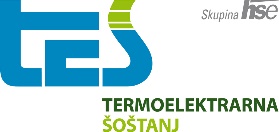 TEHNIČNI DEL DOKUMENTACIJEDOBAVA AMONIAKATEHNIČNE ZAHTEVE ZA DOBAVO AMONIAKA Amoniak (raztopina amoniaka) mora ustrezati zahtevani kvaliteti za uporabo v DENOX napravah v postopku čiščenja dimnih plinov. KVALITETA BLAGASestava/podatki o sestavinah: Amonijak Št. CAS: [1336-21-6] Št. EINECS: 215-647-6 Tehnične karakteristike: Amonijak (kot NH3) v % ut.: min. 24,0 %, max. 24,99 % Izparilni ostanek v g/L: max. 0,3 PREČRPAVANJEZa prečrpavanje iz avtocisterne ali iz železniškega vagona je potrebno imeti naslednje priključke: Tip priključkov za prečrpavanje iz avtocisterne: za amonijačno vodo: hitra spojka VK 802 za amonijačne hlape: hitra spojka VK 502 Tip priključkov za prečrpavanje iz železniškega vagona: prirobnični priklop DN100 PN40 (za amonijačno vodo) prirobnični priklop DN80 PN40 (za vračanje amonijačnih hlapov nazaj v vagon). Možnost istočasnega prečrpavanja preko dveh pretakalnih rok iz dveh vagonov. Kapaciteta vagonskega pretakališča je 2 x 20 m3/h in tovornega pretakališča 1 x 20 m3/h. OSTALE ZAHTEVE Pogoji dobave: Dobava mora biti izvršena nemoteno glede na obratovalne potrebe kupca, DDP Šoštanj. Dobava materiala mora biti izvršena v roku 7 delovnih dni od oddaje naročila. Naročila se oddajajo po e-pošti.Ponudnik mora ob vsaki dobavi dostaviti analizni list kemikalije. Ponudnik mora dostaviti varnostni list pripravka v slovenskem jeziku. V primeru nove izdaje varnostnega lista, je le-tega dolžan poslati kupcu. Ponudnik mora imeti veljavno dovoljenje za opravljanje dejavnosti proizvodnje ali prometa z nevarnimi snovmi Ponudnik mora upoštevati vse veljavne zakonske in podzakonske akte, ki urejajo prevoz blaga. Ponudnik mora predati dostavljeno pošiljko naročniku skladno z naročnikovimi notranjimi predpisi o prevzemu pošiljke materiala in ustaljeno poslovno prakso, pri čemer se izrecno zaveže, da bo na svoje stroške odstranil vsako onesnaženje, nastalo pri prevozu in prečrpavanju. Naročnik dobave amoniaka po obsegu in časovno ne more vnaprej točno določiti. Količine in vrste blaga v spodaj navedenih opcijah so okvirne in za naročnika niso obvezujoče. Opcija (a): dobava amoniaka v avtocisternah bo sukcesivna in bo zajemala predvidoma od 8-16 avtocistern na mesec, odvisno od potreb proizvodnje.Opcija (b): dobava amoniaka v vagon-cisternah bo sukcesivna, povprečno mesečno od 3-6 vagon-cistern.Dobava blaga bo potekala v rezervoar, katerega razpoložljivost je max. 1000 m3. Rezervoar se naj dopolnjuje na način, da je polovica volumna vedno polna, oziroma na razpolago. Vsa dobava amoniaka do naročnika lahko poteka tudi po železnici.Naročnik si pridržuje pravico, da bo po potrebi izvajal naključno kontrolo kvalitete dobavljenega blaga.DOKAZILA ZA IZPOLNJEVANJE TEHNIČNIH POGOJEVVarnostni list ponujenega blaga v slovenskem jeziku. Varnostni list mora biti skladen z zahtevami Uredbe (ES) št. 1907/2006 in 878/2020 ter vsebovati tudi informacije glede rezultati ocenjevanja PBT in vPvB (v primeru da je bilo za pripravek zahtevano poročilo o kemijski varnosti). Analizni list (poročilo o analizi) ponujenega blaga. Analizni list ne sme biti starejši od 6 mesecev od datuma oddaje ponudbe.Izjava o sposobnosti (zajeto v prilogi št. 2 »Izjava«).Dovoljenje za opravljanje dejavnosti prometa z nevarnimi kemikalijami (dovoljenje, skladno z zakonodajo, ki velja v državi, kjer je ponudnik registriran).Ponudnik mora k ponudbi predložiti izjavo, da ima prevoznik ustrezna dovoljenja za prevoz nevarnih snovi - ADR (zajeto v prilogi št. 2 »Izjava«)In English TECHNICAL REQUIREMENTS FOR THE SUPPLY OF AMMONIA Ammonia (ammonia solution) must meet the required quality for use in NOX control of flue gas treatment (DENOX devices). QUALITYComposition / information on ingredients: Ammonia No. CAS: [1336-21-6] No. EINECS: 215-647-6 Technical characteristics: Ammonia (as NH3) in% ut.: min. 24.0%, max. 24.99% Evaporation residue in g / L: max. 0.3 PUMPING The following fittings are required for pumping from road tanker or rail tanker: Type of fitting for road tanker for ammonia water: couplers VK 802 for ammonia vapor: couplers VK 502 Type of fitting for rail tankerflanged coupling DN100 PN40 (for ammonia water) flanged coupling DN80 PN40 (for ammonia vapor returning into the rail tanker). Option for simultaneous pumping through two transfer arms from two rail tankers. The capacity of rail tanker transfer station is 2 x 20 m3/h and road tanker transfer station is 1 x 20 m3/h. OTHER REQUIREMENTS Delivery conditions: The delivery must be performed smoothly according to the customer's business needs, DDP Šoštanj and must be made within 5 working days from the order to delivery (order sent by e-mail). At each delivery, the Tenderer must supply the technical specification. The Tenderer must deliver a safety data sheet in the Slovenian language. In case of a new issue of a safety data sheet, it is obliged to send it to the buyer. The Tenderer must have a valid authorization to engage in the activity of production or trade in dangerous goods.The Tenderer must consider all applicable acts governing the carriage of goods. The Tenderer must deliver the delivered shipment in accordance with the client's internal regulations on the takeover of the shipment of material and established business practice, expressly committing to removing any pollution caused by transport and pumping at his own expense.The customer cannot supply ammonia by volume and time precisely in advance.The quantities and types of goods in the options below are indicative and not binding on the customer.Option (a): the supply of ammonia in tank trucks will be successive and is expected to cover 8-16 tank trucks per month, depending on production needs.Option (b): the supply of ammonia in tank wagons will be successive, averaging 3-6 tank wagons per month.Deliveries will be held in the tank whose availability is max. 1000 m3.All ammonia deliveries to the customer can also take place by rail.The customer reserves the right to carry out random quality control of the delivered goods, if necessary.PROOF OF COMPLIANCE WITH TECHNICAL CONDITIONSSafety data sheet of the offered goods in the Slovenian language. The safety data sheet must comply with the requirements of Regulation (EC) no. 1907/2006 and 878/2020 and also contain information regarding the results of the PBT and vPvB assessment (in case a chemical safety report was requested for the preparation).Analysis sheet (analysis report) of the offered goods. The analysis sheet must not be older than 6 months from the date of submission of the offer.Declaration of ability (included in Annex No. 2 "Declaration").The Tenderer must submit a valid authorization to engage in the activity of production or trade in dangerous goods (in accordance with the legislation in force in the country where the tenderer is registered).The tenderer must submit a statement that the carrier has the appropriate permits for the transport of dangerous substances - ADR (included in appendix no. 2 "Declaration")